SUMMER READING FOR STUDENTS ENTERING GRADE FIVE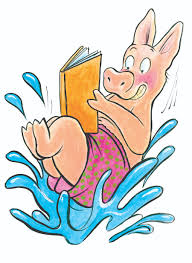 Students entering grade five will be required to read TWO books this summer. The first is a novel that should be chosen from the list below.  The second should be a nonfiction selection of their choosing.  It is highly recommended that your child spend 15 min. a day reading throughout the summer.  REQUIRED FICTION NOVELS:Students should choose to read one of the titles listed below. Each student should create a Book-in-a-Box project based on the required reading book to present in the fall. Directions and rubric are attached.NOVELS (Choose One)Matilda, by Roald DahlThe Mostly True Adventures of Homer P. Figg, by Rodman Philbrick Coraline, by  Neil Gaiman Mudshark, by  Gary Paulsen The War with Grampa, Robert Kimmel SmithThe One and Only Ivan, by Katherine ApplegateCricket in Times Square, by George SeldenWhere the Mountain Meets the Moon, by Grace Lin Escape from Mr. Lemoncello’s Library, by Chris GrabensteinChasing Vermeer, by Blue BalliettNONFICTION BOOK:Students must choose a nonfiction book on a high interest topic and complete the nonfiction book report (attached).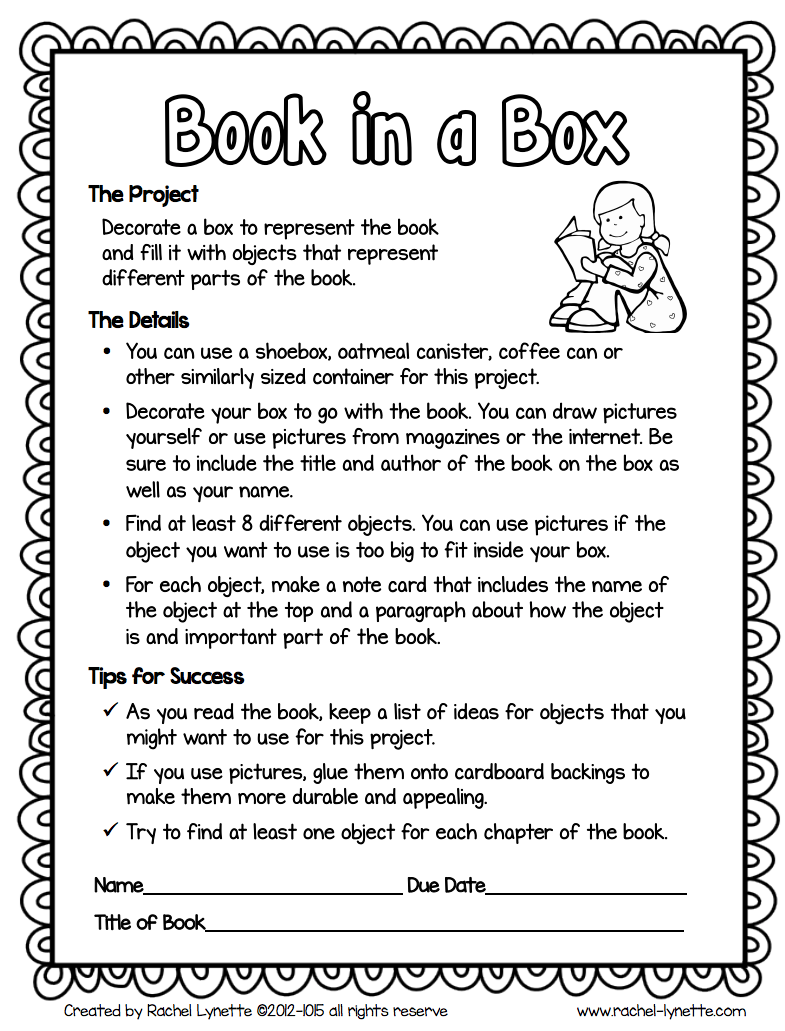 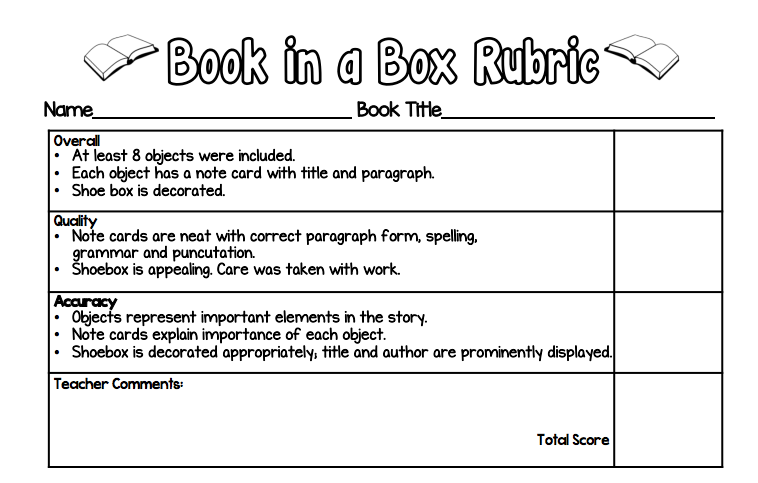 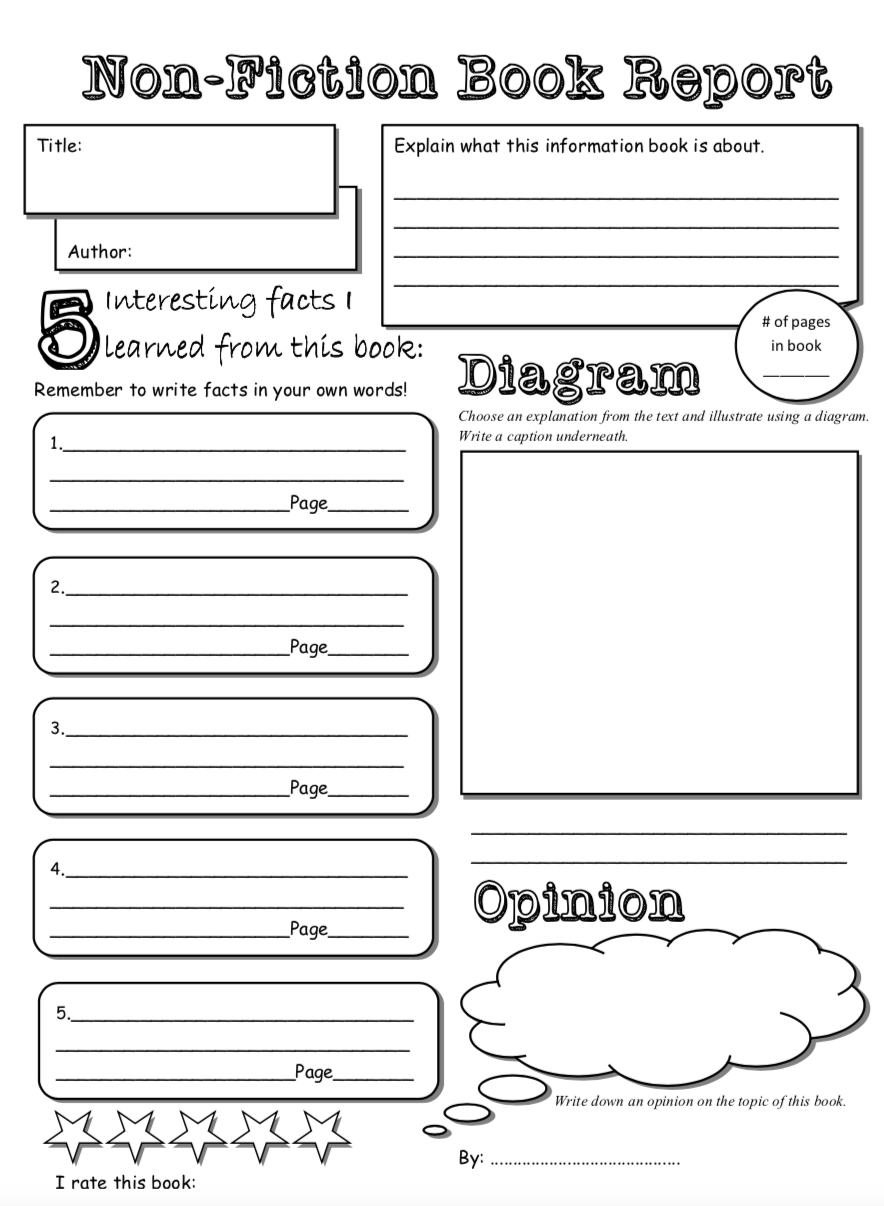 Summer Math 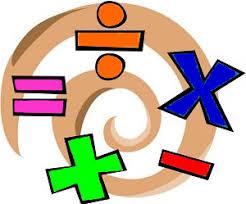 for Incoming Sixth  GradersThis summer, students will earn their first two grades for math as sixth  graders. Summer math will include two activities:  a leveled math review and multiplication/ division fact practice.  Math Leveled Practice:  All incoming fifth graders will be required to complete 20 pages of any fifth  grade math book.  Some recommended titles are:  Summer Bridge Activities®, Grades 4 – 5 ($12.02 on Amazon)ISBN:  9781594417306Summer Express Between Fourth and Fifth Grade ($9.99 on Amazon)ISBN:  978-0545226943Spectrum Math Workbook, Grade 4  ($7.78 on Amazon)ISBN:  978-1483808727If you child has already completed fifth grade math last year, any of these titles would be appropriate over the summer for the next grade (6th -7th ) grade).Multiplication/Division Practice:Students should also chose six weeks to practice multiplication and division facts. (15 min. per day, 4 days per week).  Fact practice can include a parent quizzing a child, an online program such as multiplication.com, hooda math or mathisfun.com or any other method that allows a student to review math facts.Please return Math practice  log first week of school. \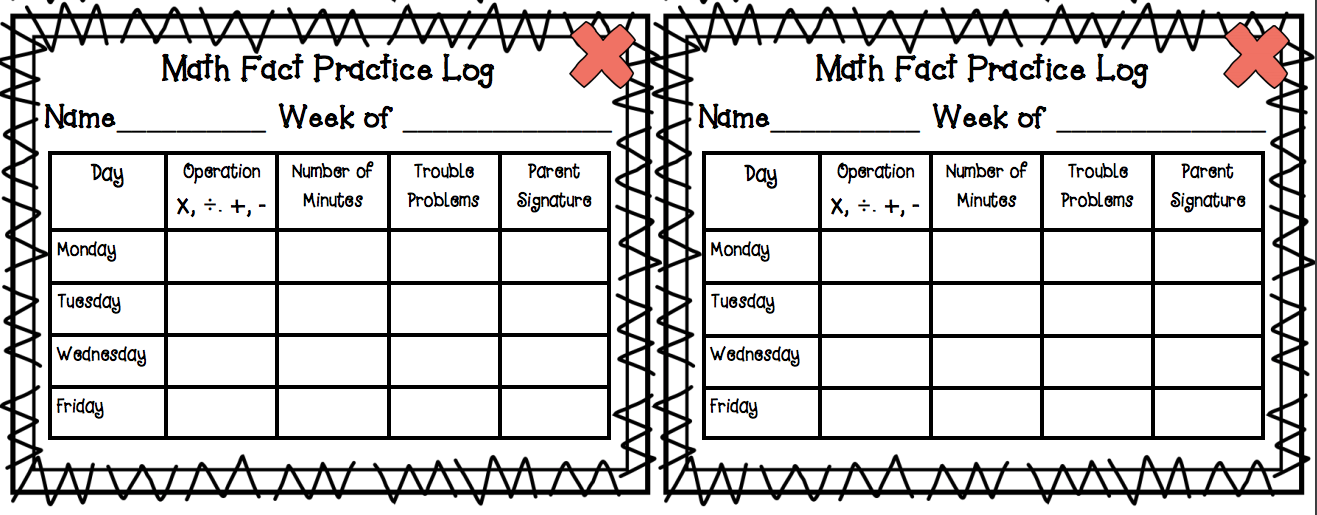 